О внесении изменения в постановление администрации Шумерлинского муниципального округа от 17.08.2022 № 649  «Об учреждении именных стипендий Главы  Шумерлинского муниципального округа  Чувашской Республики»В соответствии с Федеральным законом от 6 октября . № 131-ФЗ «Об общих принципах организации местного самоуправления в Российской Федерации», в целях выявления и поддержки одаренных и талантливых обучающихся образовательных учреждений Шумерлинского муниципального округа  Чувашской Республикиадминистрация Шумерлинского муниципального округа  п о с т а н о в л я е т:1. Внести в Положение об именных стипендиях Главы Шумерлинского муниципального округа Чувашской Республики, утвержденное постановлением администрации Шумерлинского муниципального округа от 17.08.2022 № 649  «Об учреждении именных стипендий Главы Шумерлинского муниципального округа  Чувашской Республики», изменение, дополнив пункт 12 новым абзацем следующего содержания:«При возникновении прямой или косвенной личной заинтересованности члена Комиссии, которая может привести к конфликту интересов при рассмотрении вопроса, включенного в повестку для Комиссии, член Комиссии обязан до начала заседания заявить об этом. В таком случае соответствующий член Комиссии не принимает участие в рассмотрении указанного вопроса.».2. Настоящее постановление вступает в силу после его официального опубликования в периодическом печатном издании «Вестник Шумерлинского муниципального округа» и подлежит размещению на официальном сайте Шумерлинского муниципального округа в информационно-телекоммуникационной сети «Интернет».Глава Шумерлинского муниципального округаЧувашской Республики                                                                                    Л.Г. РафиновЧĂВАШ  РЕСПУБЛИКИ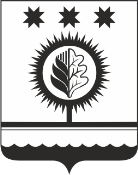 ЧУВАШСКАЯ РЕСПУБЛИКАÇĚМĚРЛЕ МУНИЦИПАЛЛĂОКРУГĔН АДМИНИСТРАЦИЙĚЙЫШĂНУ03.11.2022  917 № Çěмěрле хулиАДМИНИСТРАЦИЯШУМЕРЛИНСКОГО МУНИЦИПАЛЬНОГО ОКРУГА ПОСТАНОВЛЕНИЕ03.11.2022 № 917  г. Шумерля